              Научи Динозавра рычать:   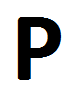 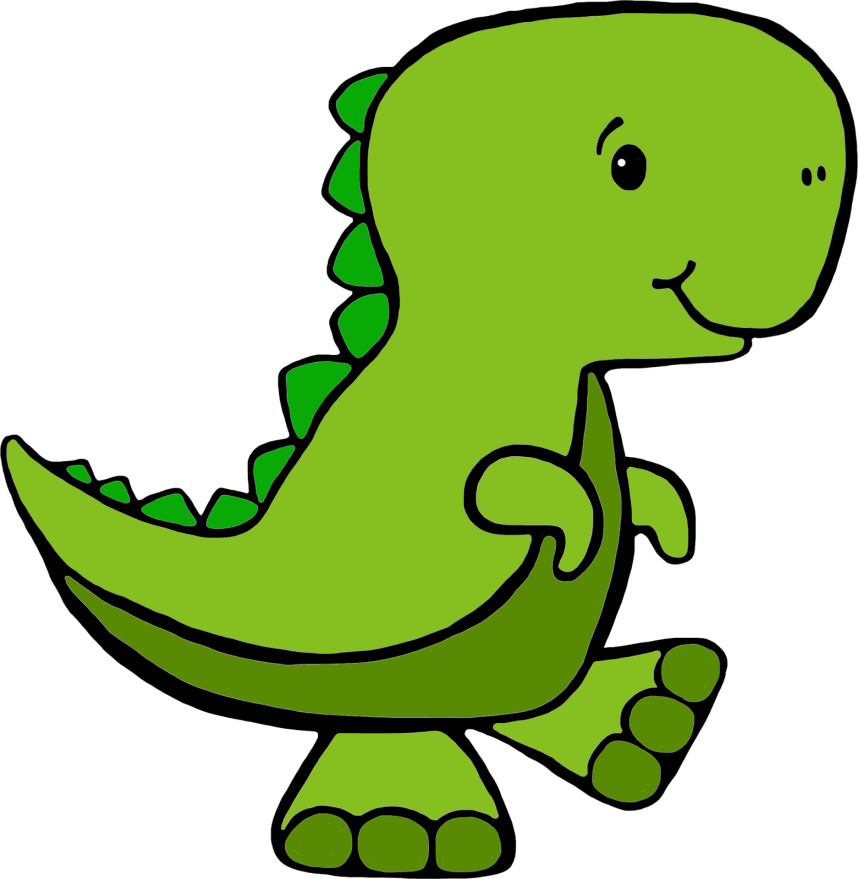 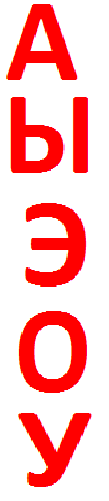 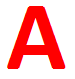 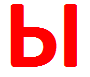 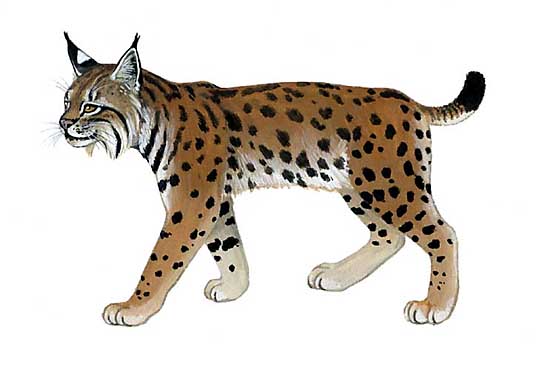 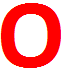 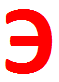 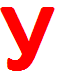 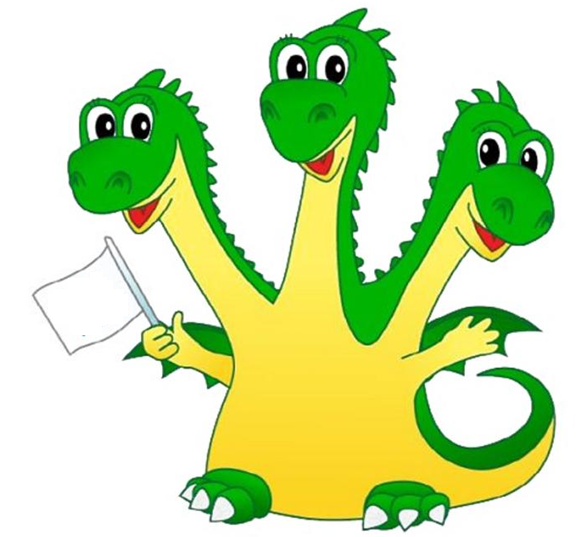 